FUNDING FOR THE ORGANIZATION OF A SCIENTIFIC EVENT BY A MEMBER OF THE VHRNVISION HEALTH RESEARCH NETWORKREPORT. As a recipient of a grant from the Network, you have committed to send us a report summarizing the usefulness and potential spin-offs for the Network at this event. The goal is to help us document the impact of the RRSV funding programs.Please send your completed report about 1 month after the event and any other document (scientific program showing the visibility of the Network, pictures, etc.) at:reseau.vision.hmr@ssss.gouv.qc.caFor additional information, please contact:Vision Health Research NetworkPhone number: 514-252-3400 #1568Email: reseau.vision.hmr@ssss.gouv.qc.caWeb site: visionnetwork.ca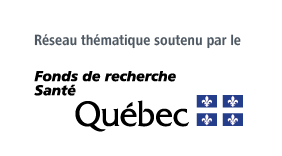 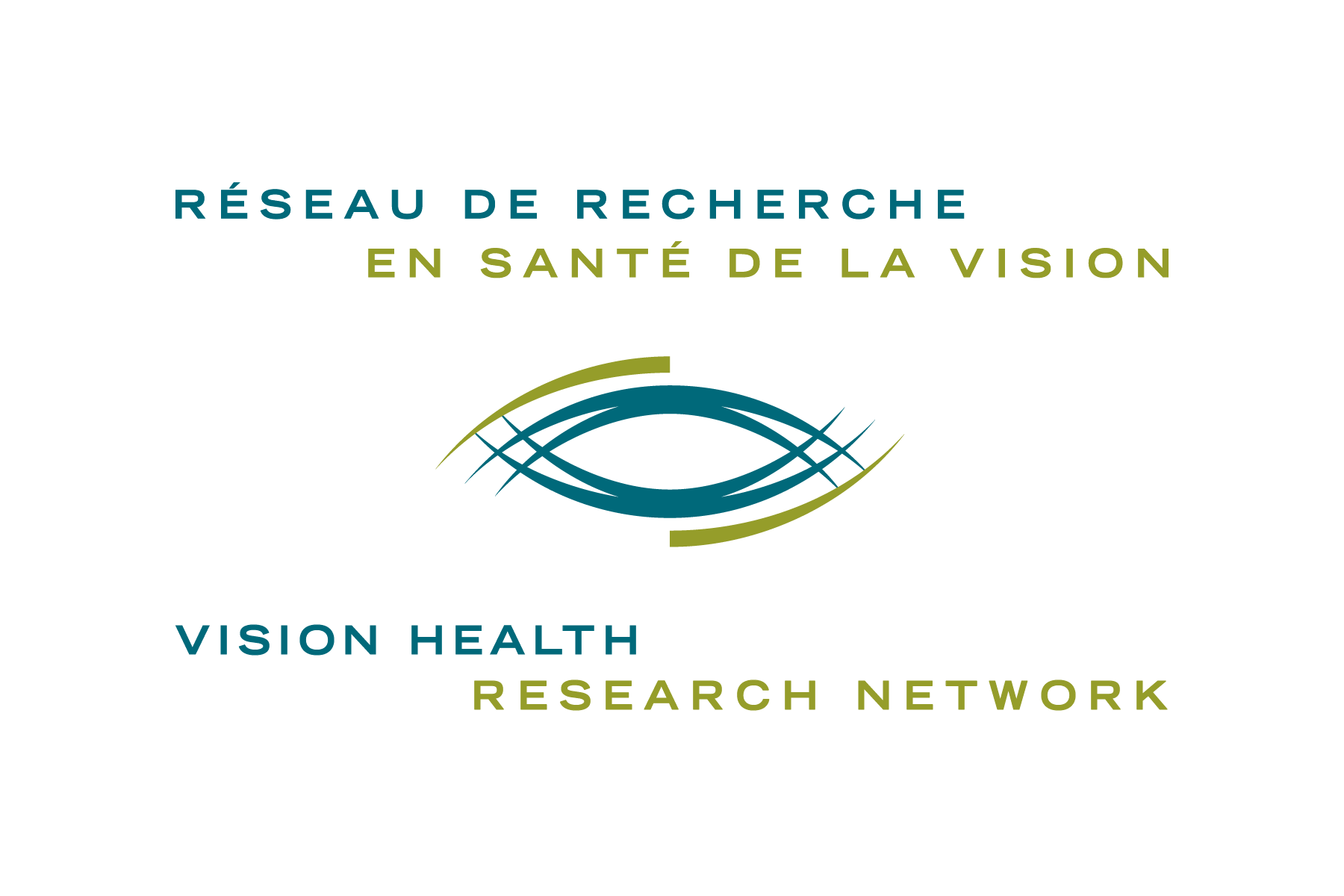 FUNDING FOR THE ORGANIZATION OF A SCIENTIFIC EVENT BY A MEMBER OF THE VHRNREPORTPlease complete the following sections and add the number of lines neededDate of the competition: 		  September       February     	Year: _______________Last name, First name:Email:Address:Phone number:Axis:University, Faculty and Department:Date of the event:Amount awarded:      $ 500        $ 750        $ 1000        $ 1500    Other, specify:____________    Name of the event: Number of participants (if available): _________________1. Please summarize the usefulness of your grant to this event (half a page maximum).2. What, in your opinion, will be the potential impact of this event on the Network's visibility?3. Do you have any suggestions that could improve the visibility of the Network during such an event or other comments?